АРТ-ТЕРАПИЯ ПРИ РАБОТЕ С ДЕТЬМИВоспитатель МДОУ «Детский сад №41» г.СаратоваЧабан Е.А.Арт-терапи́я – занятия, способствующие выражению своих переживаний, проблем, внутренних противоречий, а также творческому самовыражению.       В ходе занятий ребёнок гораздо ярче и нагляднее может проявить себя, чем в письме или в речи. В процессе творчества снижается защита, скованность, агрессия.       К традиционным видам арт-тарапии относятся:Рисование;Живопись;Графика;Лепка;Фотография.Но, в настоящее время эти виды дополнены новыми методиками:Песочная терапия;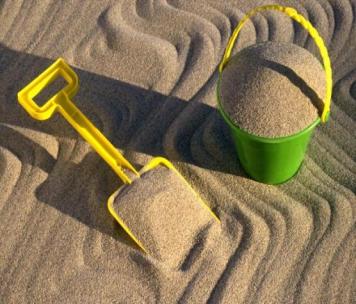 Сказкотерапия;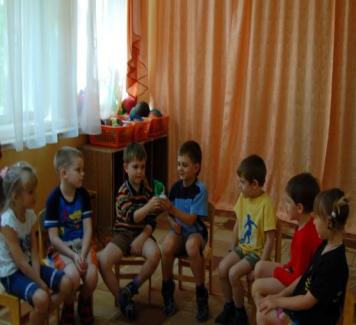 Драматерапия;Цветотерапия;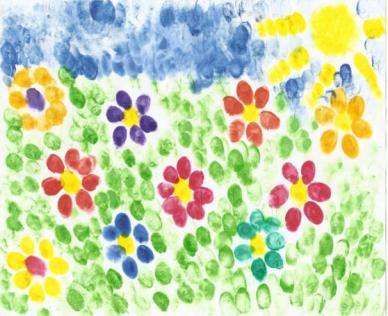 Фитотерапия;Музыкотерапия;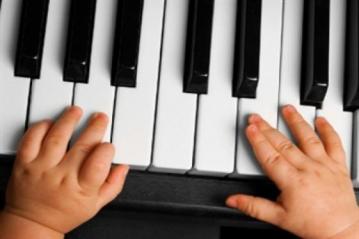 Изотерапия   и др.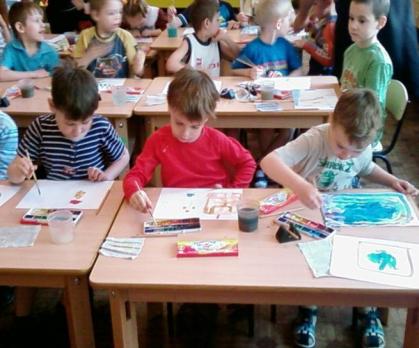   В своей работе с детьми мы используем многие из этих видов. Но подробнее хотелось бы остановиться на  Изотерапии.          Рисование – это творческий процесс, позволяющий ребенку ощутить и понять самого себя, выразить свободно свои мысли и чувства, освободиться от конфликтов и сильных переживаний, свободно выражать мечты и надежды. Рисуя, ребенок дает выход своим чувствам, желаниям, мечтам, перестраивает свои отношения в различных ситуациях.Существует ряд условий для проведения подобных занятий:Ребенок не должен испытывать затруднения при создании изображения с помощью предлагаемой техники. Любые усилия в ходе работы должны быть интересны, оригинальны, приятны ребенку. Интересными и привлекательными должны быть и процесс создания изображения, и результат.Изобразительные техники и способы должны быть нетрадиционными. На моем опыте дети рисовали мятой бумагой, резиновым игрушками, кубиками, губками, зубными щетками, палочками, нитками, коктейльными соломинками, ластиками и чем-то еще.     Одним из видов Изотерапии, используемых в нашей практике, является Пальчиковое рисование.     Рисование пальцами не бывает безразлично ребенку. Для ребёнка это целый ритуал: опустить пальчик в баночку с краской, размешать краску в баночке, подцепить некоторое количество  и перенести на бумагу ,оставив первый мазок.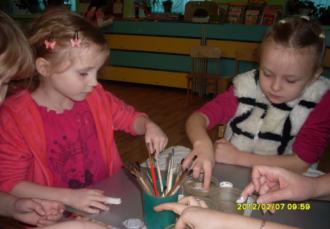      Пальчиковые краски хорошо развивают не только мелкую моторику, что влияет на умение малыша использовать свои ручки, но и  способствует развитию речи. Оказывается, что центр, отвечающий за движения, расположен в коре головного мозга рядом с речевым центром, и когда начинает работать первый, он заставляет трудиться и второй.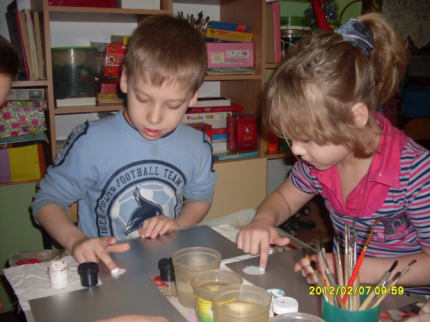       Занятия с пальчиковыми красками – это еще и хороший рефлекторный массаж. На ладонях находятся определенные точки, которые связаны со всеми органами тела. Массируя эти точки, мы добиваемся улучшения состояния организма в целом.     Рисование пальчиковыми красками способствует раннему развитию творческих способностей.Рисуя, он самовыражается, предает свои ощущения на бумагу в виде клякс, линий, мазков различных цветов и оттенков.     Устроив малышу урок рисования, вы просто доставите ему и себе огромное удовольствие и поднимите настроение. Ведь малыши так любят все новое и интересное.КОНЕЦСписок использованной литературы   1. Д. Аллан "Ландшафт детской души"; СПб – Минск, 19972. А.И. Захаров "Дневные и ночные страхи у детей"; СПб, 20003. А.И. Копытин "Основы арттерапии"; СПб, 19994. А.А. Осипова "Общая психокоррекция"; М, 20005. В. Оклендер "Окна в мир ребенка"; М, 19976. Психотерапия. Под ред. Б.Д. Карвасарского; СПб, 20007. Проективная психология.; М, 20008. К. Рудестам "Групповая психотерапия"; СПб, 19989. А.Шмид «Детское творчество»; М, 2007